                                                                                                                                                      Rada Powiatu 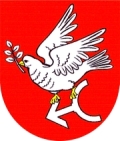 Golubsko – Dobrzyńskiego       24Golub-Dobrzyń, 23 grudnia 2019 r.BR.0002.XX.2019								Pan Radny							________________________   	Na podstawie art. 15 ust. 7 ustawy z dnia 5 czerwca 1998 roku o samorządzie powiatowym  (Dz. U. z 2019 r. poz. 511 i 1815)z w o ł u j ęw dniu 30 grudnia 2019 r., godz. 14.00 w sali Nr 1 Urzędu Miasta Golubia-Dobrzynia  XX sesję Rady Powiatu Golubsko–Dobrzyńskiego VI kadencji.Porządek obrad przedstawia się następująco:Otwarcie XX sesji.Stwierdzenie quorum.Wnioski w sprawie zmian porządku obrad.Wybór Sekretarza Obrad.Rozpatrzenie i podjęcie uchwał:zmieniającej uchwałę w sprawie uchwalenia budżetu Powiatu                                 Golubsko-Dobrzyńskiego na 2019 rok,w sprawie przekazania petycji wg właściwości. Interpelacje, wnioski i oświadczenia.Zakończenie.                                                                                                                                                       Rada Powiatu Golubsko – Dobrzyńskiego Golub-Dobrzyń, 23 grudnia 2019 r.BR.0002.XX.2019								Szanowni Państwo    Zapraszam  do udziału w XX sesji Rady PowiatuGolubsko–Dobrzyńskiego VI kadencji, która odbędzie sięw dniu 30 grudnia 2019 r., godz. 14.00w sali Nr 1 Urzędu Miasta Golubia-Dobrzynia. Porządek obrad przedstawia się następująco:Otwarcie XX sesji.Stwierdzenie quorum.Wnioski w sprawie zmian porządku obrad.Wybór Sekretarza Obrad.Rozpatrzenie i podjęcie uchwał:zmieniającej uchwałę w sprawie uchwalenia budżetu Powiatu                                 Golubsko-Dobrzyńskiego na 2019 rok,w sprawie przekazania petycji wg właściwości. Interpelacje, wnioski i oświadczenia.Zakończenie.                                                                                                                                                       Rada Powiatu Golubsko – Dobrzyńskiego Golub-Dobrzyń, 23 grudnia 2019 r.BR.0002.XX.2019								Szanowni Państwo    Zapraszam  do udziału w XX sesji Rady PowiatuGolubsko–Dobrzyńskiego VI kadencji, która odbędzie sięw dniu 30 grudnia 2019 r., godz. 14.00w sali Nr 1 Urzędu Miasta Golubia-Dobrzynia. Porządek obrad przedstawia się następująco:Otwarcie XX sesji.Stwierdzenie quorum.Wnioski w sprawie zmian porządku obrad.Wybór Sekretarza Obrad.Rozpatrzenie i podjęcie uchwał:zmieniającej uchwałę w sprawie uchwalenia budżetu Powiatu                                 Golubsko-Dobrzyńskiego na 2019 rok,w sprawie przekazania petycji wg właściwości. Interpelacje, wnioski i oświadczenia.Zakończenie.Przewodniczący Rady Powiatu    Golubsko-Dobrzyńskiego         /-/ Andrzej Grabowski                                                                                                                                                  Rada Powiatu Golubsko – Dobrzyńskiego       24Golub-Dobrzyń, 23 grudnia 2019 r.BR.0002.XX.2019								Pani Radna/Pan Radny	Na podstawie art. 15 ust. 7 ustawy z dnia 5 czerwca 1998 roku o samorządzie powiatowym  (Dz. U. z 2019 r. poz. 511 i 1815)z w o ł u j ęw dniu 30 grudnia 2019 r., godz. 14.00 w sali Nr 1 Urzędu Miasta Golubia-Dobrzynia  XX sesję Rady Powiatu Golubsko–Dobrzyńskiego VI kadencji.Porządek obrad przedstawia się następująco:Otwarcie XX sesji.Stwierdzenie quorum.Wnioski w sprawie zmian porządku obrad.Wybór Sekretarza Obrad.Rozpatrzenie i podjęcie uchwał:zmieniającej uchwałę w sprawie uchwalenia budżetu Powiatu                                 Golubsko-Dobrzyńskiego na 2019 rok,w sprawie przekazania petycji wg właściwości. Interpelacje, wnioski i oświadczenia.Zakończenie.                                                                                                                                                      Rada Powiatu Golubsko – Dobrzyńskiego       24Golub-Dobrzyń, 23 grudnia 2019 r.BR.0002.XX.2019								Pani Radna							________________________   	Na podstawie art. 15 ust. 7 ustawy z dnia 5 czerwca 1998 roku o samorządzie powiatowym  (Dz. U. z 2019 r. poz. 511 i 1815)z w o ł u j ęw dniu 30 grudnia 2019 r., godz. 14.00 w sali Nr 1 Urzędu Miasta Golubia-Dobrzynia  XX sesję Rady Powiatu Golubsko–Dobrzyńskiego VI kadencji.Porządek obrad przedstawia się następująco:Otwarcie XX sesji.Stwierdzenie quorum.Wnioski w sprawie zmian porządku obrad.Wybór Sekretarza Obrad.Rozpatrzenie i podjęcie uchwał:zmieniającej uchwałę w sprawie uchwalenia budżetu Powiatu                                 Golubsko-Dobrzyńskiego na 2019 rok,w sprawie przekazania petycji wg właściwości. Interpelacje, wnioski i oświadczenia.Zakończenie.                                                                                                                                                      Rada Powiatu Golubsko – Dobrzyńskiego       24Golub-Dobrzyń, 23 grudnia 2019 r.BR.0002.XX.2019								Szanowna Pani 							Katarzyna Orłowska    Sekretarz Powiatu 	Na podstawie art. 15 ust. 7 ustawy z dnia 5 czerwca 1998 roku o samorządzie powiatowym  (Dz. U. z 2019 r. poz. 511 i 1815)z w o ł u j ęw dniu 30 grudnia 2019 r., godz. 14.00 w sali Nr 1 Urzędu Miasta Golubia-Dobrzynia  XX sesję Rady Powiatu Golubsko–Dobrzyńskiego VI kadencji.Porządek obrad przedstawia się następująco:Otwarcie XX sesji.Stwierdzenie quorum.Wnioski w sprawie zmian porządku obrad.Wybór Sekretarza Obrad.Rozpatrzenie i podjęcie uchwał:zmieniającej uchwałę w sprawie uchwalenia budżetu Powiatu                                 Golubsko-Dobrzyńskiego na 2019 rok,w sprawie przekazania petycji wg właściwości. Interpelacje, wnioski i oświadczenia.Zakończenie.                                                                                                                                                      Rada Powiatu Golubsko – Dobrzyńskiego       24Golub-Dobrzyń, 23 grudnia 2019 r.BR.0002.XX.2019								Szanowny Pan 							Krzysztof Śmigielski     							Radca Prawny Urzędu  					Na podstawie art. 15 ust. 7 ustawy z dnia 5 czerwca 1998 roku o samorządzie powiatowym  (Dz. U. z 2019 r. poz. 511 i 1815)z w o ł u j ęw dniu 30 grudnia 2019 r., godz. 14.00 w sali Nr 1 Urzędu Miasta Golubia-Dobrzynia  XX sesję Rady Powiatu Golubsko–Dobrzyńskiego VI kadencji.Porządek obrad przedstawia się następująco:Otwarcie XX sesji.Stwierdzenie quorum.Wnioski w sprawie zmian porządku obrad.Wybór Sekretarza Obrad.Rozpatrzenie i podjęcie uchwał:zmieniającej uchwałę w sprawie uchwalenia budżetu Powiatu                                 Golubsko-Dobrzyńskiego na 2019 rok,w sprawie przekazania petycji wg właściwości. Interpelacje, wnioski i oświadczenia.Zakończenie.Sporządziła:Karolina Kowalska Kierownik Biura Rady Powiatu Zawiadomienie otrzymali: Lp.IMIĘ I NAZWISKODATAPODPIS1.  Franciszek Gutowski – Starosta Golubsko-Dobrzyński2.Danuta Malecka – Wicestarosta Golubsko-Dobrzyński3.Zbigniew Szyjkowski – Skarbnik Powiatu4.Katarzyna Orłowska – Sekretarz Powiatu5.Krzysztof Śmigielski – Radca Prawny Urzędu 